 Aurora’s Degree & PG College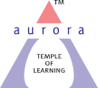 (ACCREDITED BY NAAC WITH 'B++' GRADE) Chikkadpally, Hyderabad 500020EVENT / ACTIVITY DETAILED REPORTPROGRAM SCHEDULE: International Data Privacy DayLIST OF COORDINATORS (DEPARTMENT):  N. Padma shriLIST OF THE  PARTICIPATED: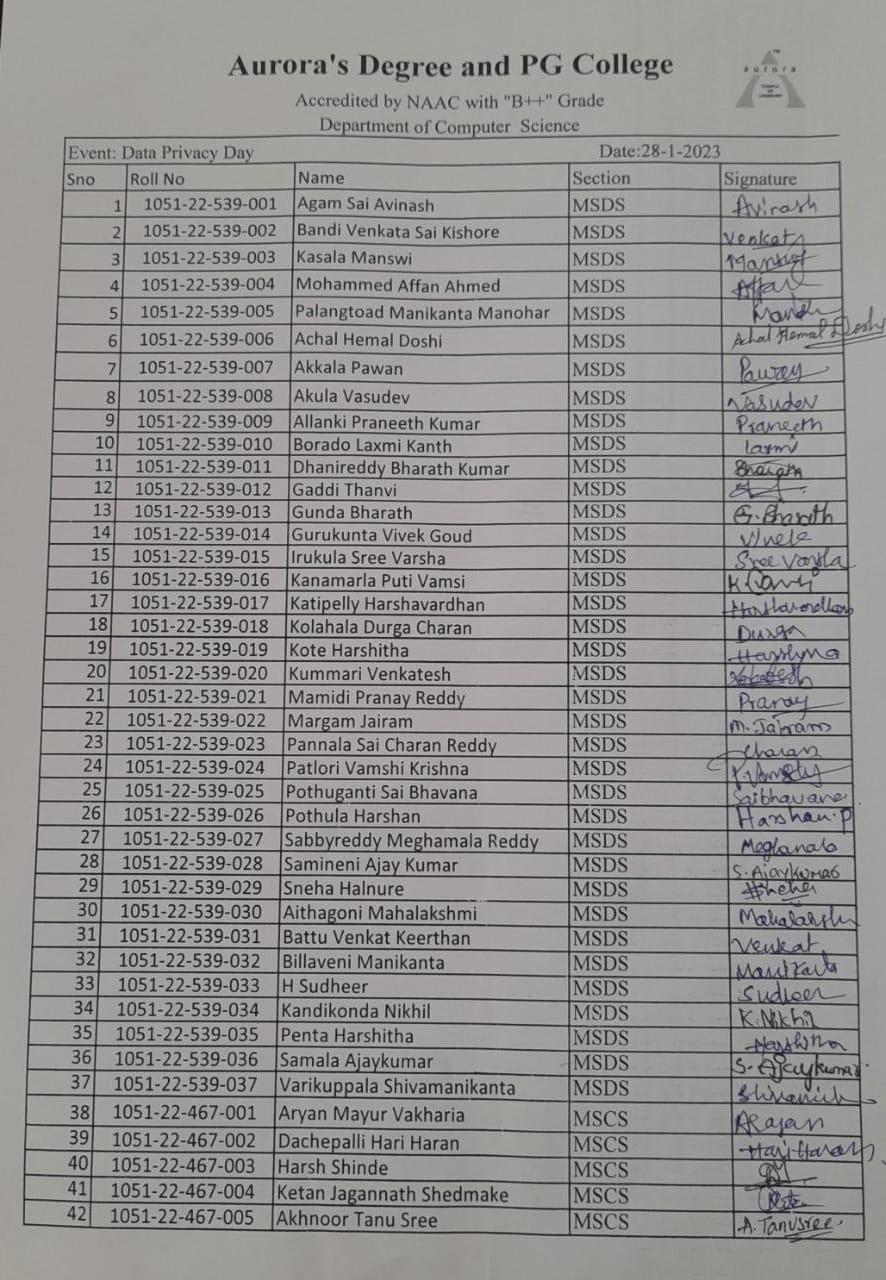 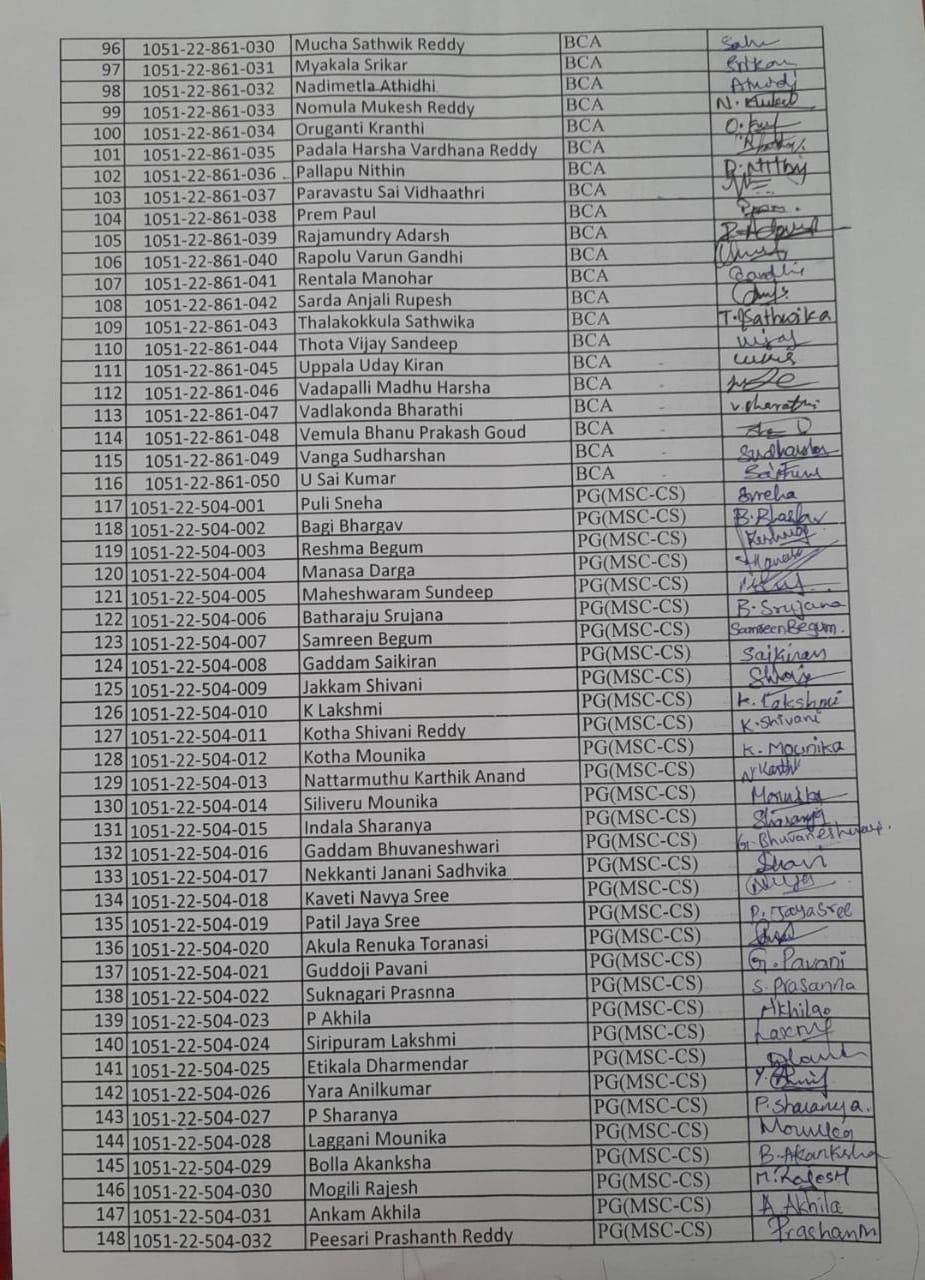 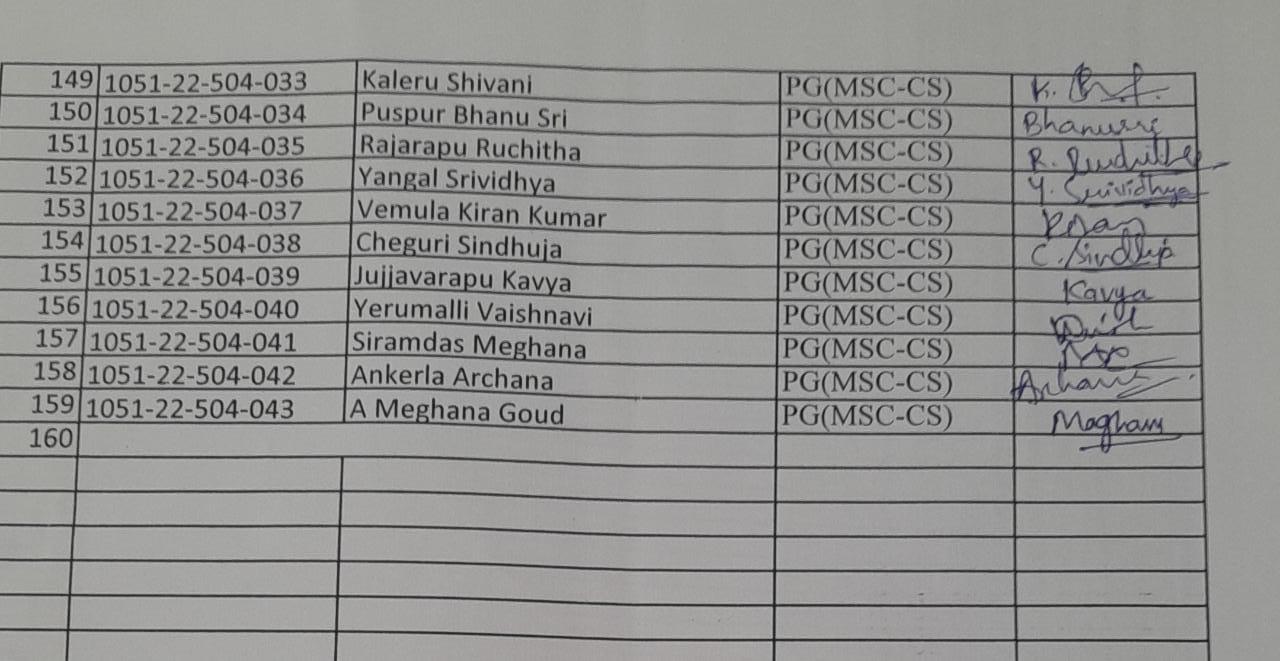 PARAGRAPH ABOUT THE PROCEEDINGS (TILL THE END OF THE EVENT)The Event has been Scheduled in Aurora’s Degree & PG College, Block VI, RTC X ROAD’S, Computer lab on 28th Jan,20234 at 11.00 am , Total 159 participants had attended the seminar by the   Speaker Mr. N. Narasimha Murthy. Data/Digital Privacy or Information privacy is a part of the data protection where and how data is collected, stored managed and shared with others based on its sensitivity and importance with data security.Hacking, Virus dissemination, Logic bombs ,Denial-of-Service attack            Phishing, Email bombing and spamming, Web jacking, Cyber stalking            Data diddling, Identity Theft and Credit Card and Debit Card Frauds           Salami slicing attack, Software Piracy and cyber bullying & pornography.INCOME AND EXPENDITURE :NilEVENT PHOTOS ( MIN 2 MAX 4)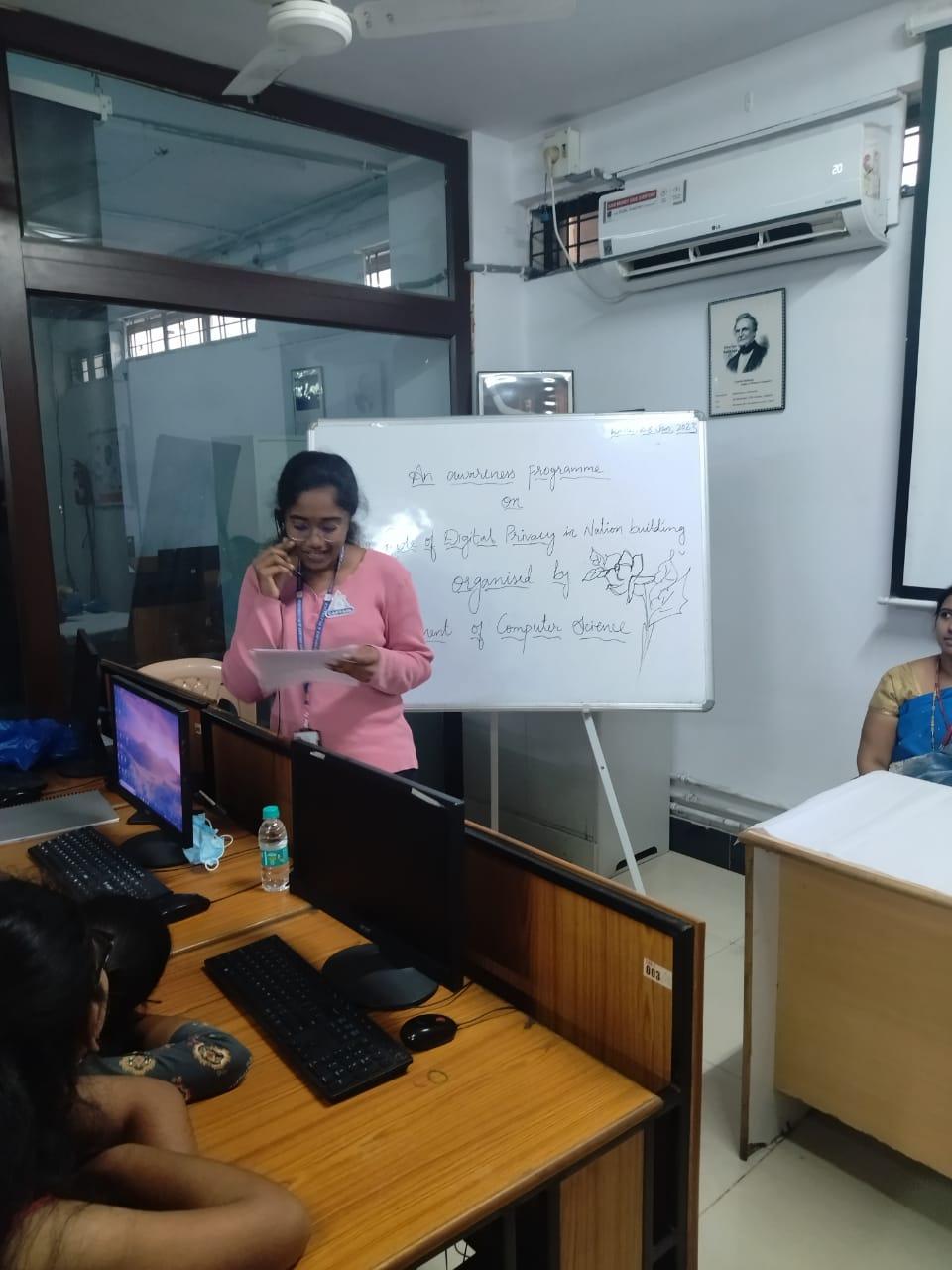 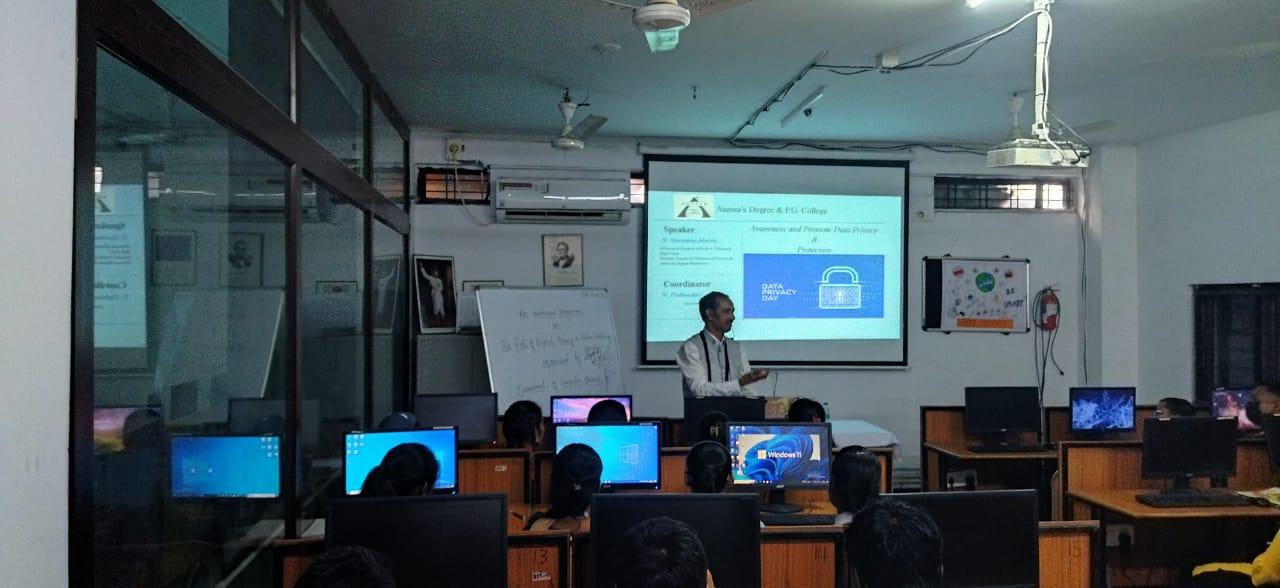 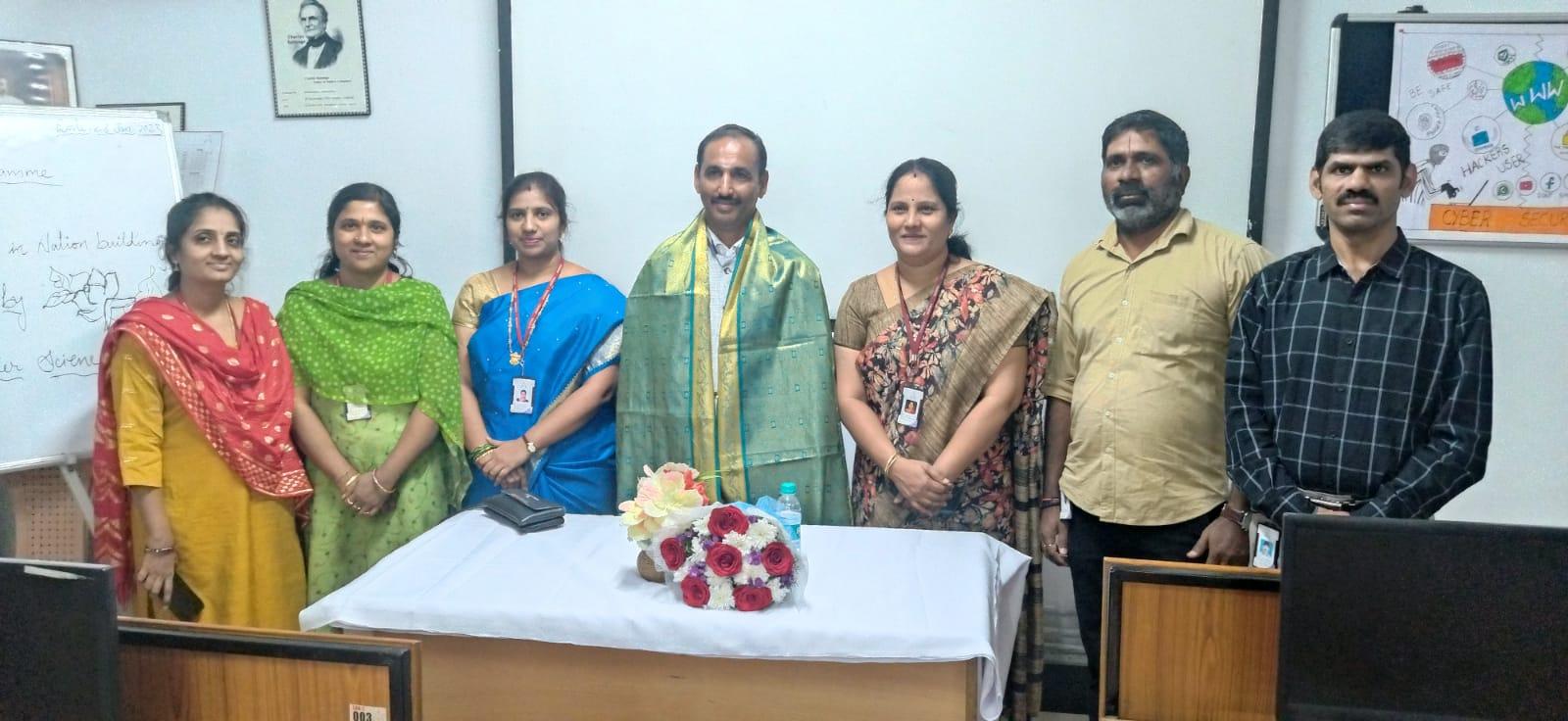 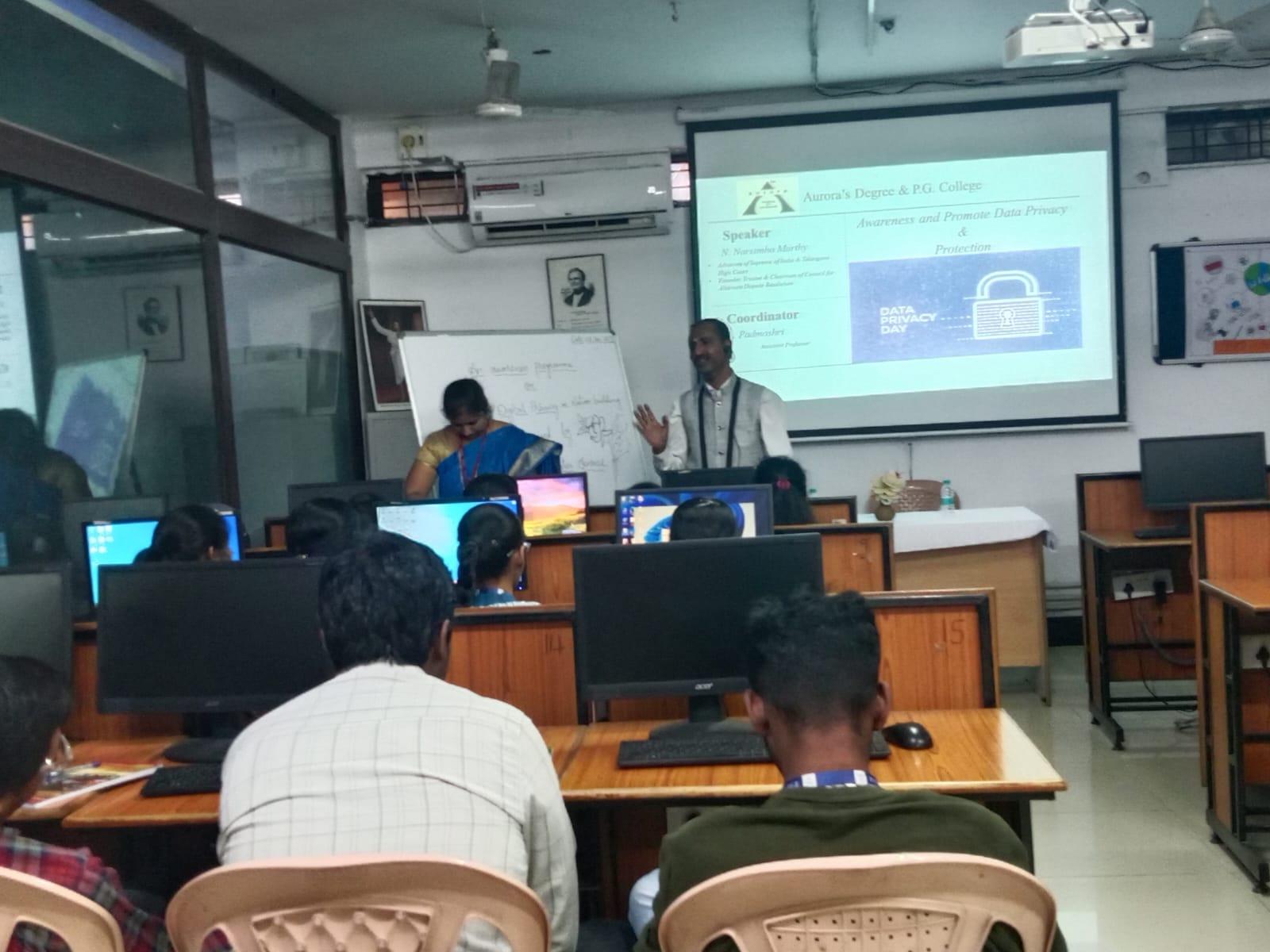 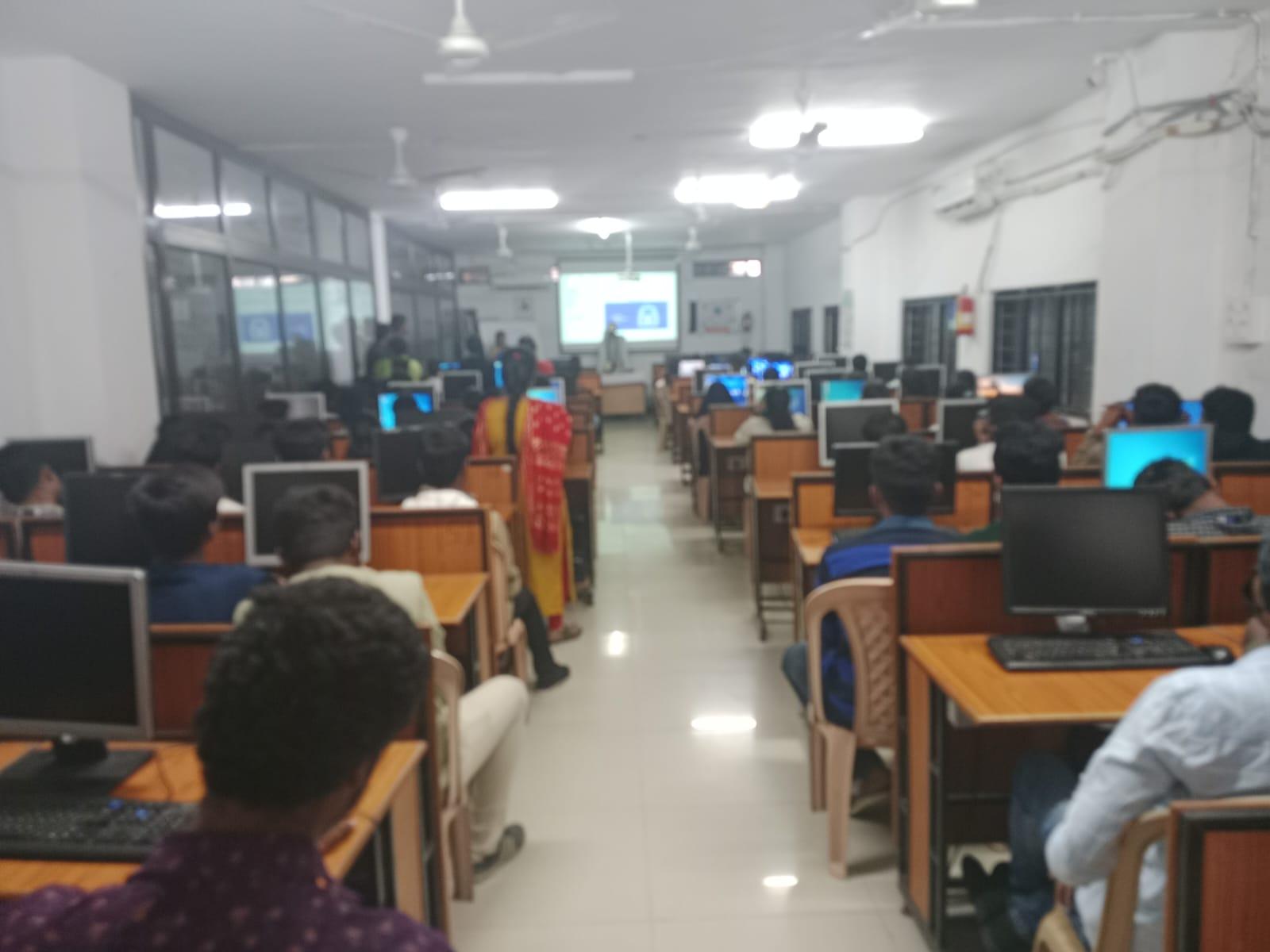 GUEST PROFILE (IF ANY)-NAFEED BACK IF ANY-NAATTACHMENTS:EVENT/ACTIVITY PROPOSAL: HardcopyEVENT / ACTIVITY NOTICE: HardcopyRECEIPTS (IF ANY): NACERTIFICATES (IF ANY):NALETTERS OF COMMUNICATION (IF ANY):NANAME OF THE EVENT / ACTIVITYInternational Data Privacy DayTYPE OR TITLE OF EVENT / ACTIVITYCyber SecurityFACULTY INCHARGEN. Padma shriDEPARTMENT/CELL/COMMITTEE/CLUBComputer ScienceDATE28-01-2023VENUEAurora’s Degree & PG College, Block -VI, RTC X ROAD’S , HyderabadTARGET AUDIENCE BCA,MSCS,MSDS, MSc(computer Science) students